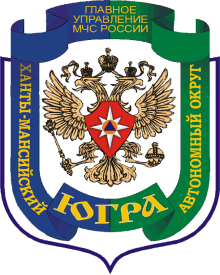 ГЛАВНОЕ УПРАВЛЕНИЕ МИНИСТЕРСТВА РОССИЙСКОЙ ФЕДЕРАЦИИ ПО ДЕЛАМ ГРАЖДАНСКОЙ ОБОРОНЫ, ЧРЕЗВЫЧАЙНЫМ СИТУАЦИЯМ И ЛИКВИДАЦИИ ПОСЛЕДСТВИЙ СТИХИЙНЫХ БЕДСТВИЙ  ПО ХАНТЫ-МАНСИЙСКОМУ АВТОНОМНОМУ ОКРУГУ – ЮГРЕУПРАВЛЕНИЕ НАДЗОРНОЙ ДЕЯТЕЛЬНОСТИИ ПРОФИЛАКТИЧЕСКОЙ РАБОТЫ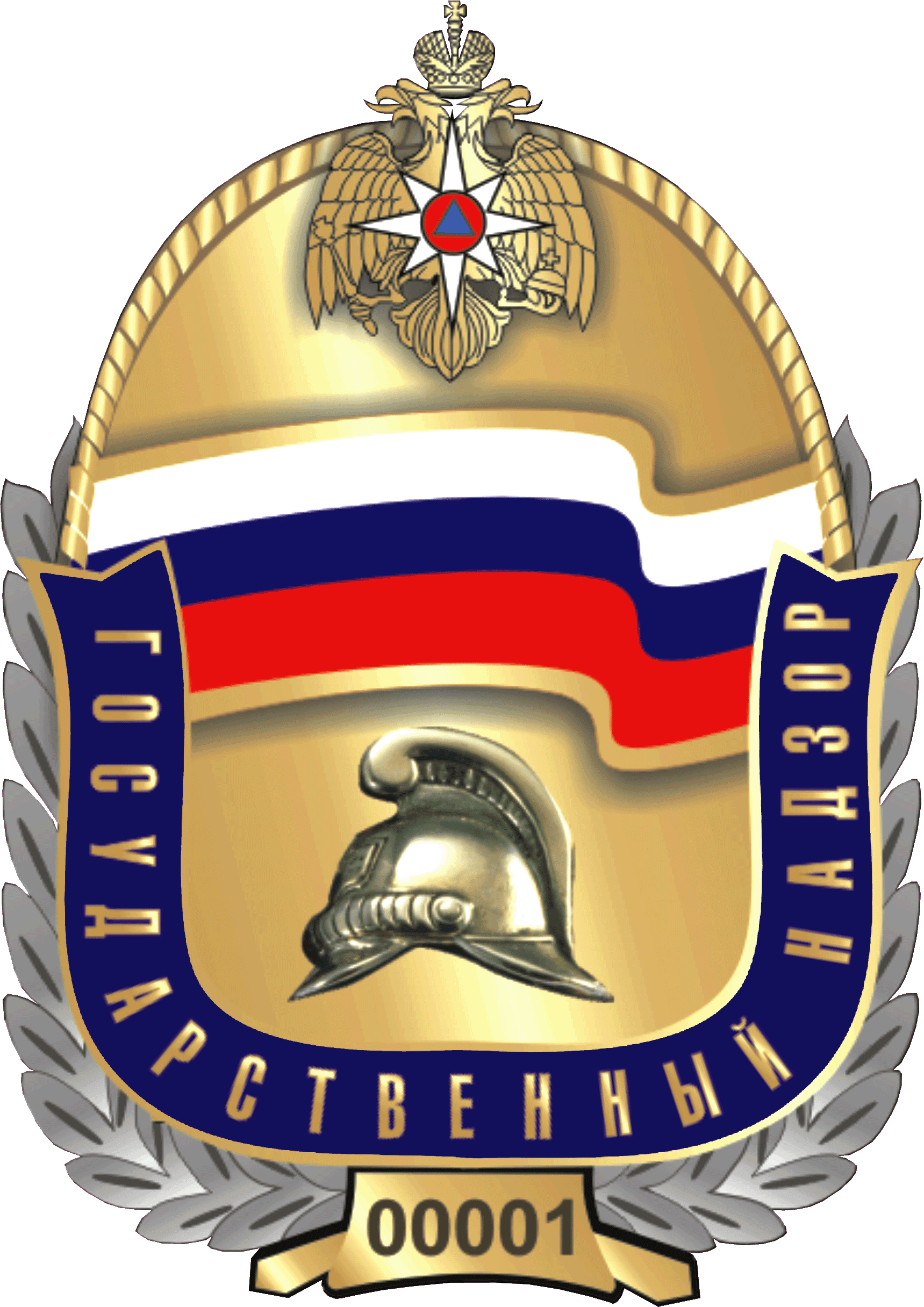 Анализ пожаров и последствий от них,произошедших на территории Ханты-Мансийского районаза январь, февраль 2021 годаг. Ханты-МансийскАнализ пожаров, произошедших на территории Ханты-Мансийского районаЗа январь, февраль 2021 года оперативная обстановка с пожарами                                    в Ханты-Мансийском районе характеризовалась следующими основными показателями: - зарегистрировано 22 пожара (АППГ – 6; увеличение в 3,6 раза); - гибель людей не допущена (АППГ – 0 чел.; 0%);- травмирован 1 человек (АППГ – 0 чел.; +100%);- материальный ущерб от пожаров составил 4 991 423 (АППГ –  0 руб.; +100%);Из общего числа пожаров за январь, февраль 2021 года, 8 пожаров зарегистрировано на объектах жилого сектора (АППГ – 4; увеличение в 2 раза).Диаграмма 1: Количество пожаров и последствия от их, произошедших на территории Ханты-Мансийского районаОбщая оценка оперативной обстановки происшедших пожаров в Ханты-Мансийском районе Таблица1 Распределение количества пожаров по объектамТаблица 2Анализируя представленную таблицу, следует отметить, что основная доля пожаров, произошедших на территории Ханты-Мансийского района, приходится на:- транспортные средства – 9 пожаров (40,9% от общего количества пожаров);- жилой сектор – 8 пожара (36,4% от общего количества пожаров).Диаграмма № 2: Распределение пожаров по объектам (количество пожаров и % доли)Распределение количества пожаров, являющимися объектами мусора, сухой травы Таблица 3Диаграмма 3: Пожары и их последствия, произошедшие в местах открытого хранения веществ, материалов, сельскохозяйственных угодьях и прочих открытых территорияхДиаграмма 4: Пожары и их последствия, произошедшие на объектах жилого сектора Диаграмма 5: Пожары и их последствия, произошедшие на объектах транспорта 	Необходимо отметить, что 8 случаев возгорания транспортных средств зарегистрированы на межселенной территории Ханты-Мансийского района.Диаграмма 6: Пожары и их последствия, произошедшие на прочих объектах Необходимо отметить, что все случаи возгорания иных объектов зарегистрированы на межселенной территории Ханты-Мансийского района.Распределение количества пожаров по их причинамТаблица 4Диаграмма 7: Основные причины возникновения пожаров (количество пожаров и % доли)Распределение количества пожаров и последствий от них в населённых пунктах и межселенной территории Ханты-Мансийского района Таблица 5Из представленной выше таблицы видно, что рост числа пожаров наблюдается на территории следующих населённых пунктов Ханты-Мансийского района:- с. Кышик  на 100%;- с. Реполово на 100%;- п. Красноленинский 100%;- с. Селиярово 100%;- д. Ярки 100%.Диаграмма 8: Доля пожаров на территории населённых пунктов и межселенной территории Ханты-Мансийского района Распределение количества пожаров по объектам, произошедших на территории населённых пунктов и межселенной территории Ханты-Мансийского районаТаблица 6Распределение количества пожаров по причинам их возникновения, произошедших на территории населённых пунктов и межселенной территории Ханты-Мансийского района Таблица 7Анализ пожаров в жилом сектореЗа январь, февраль 2021 года оперативная обстановка с пожарами в жилом секторе Ханты-Мансийского района характеризовалась следующими основными показателями: - зарегистрировано 8 пожаров (АППГ – 4; увеличение в 2 раза); - гибель людей не допущена  (АППГ – 0 чел.; 0%);- травмирование людей не допущено (АППГ – 0 чел.; 0%);- материальный ущерб от пожаров не заявлен (АППГ – 0 руб.; 0%).Диаграмма 9: Пожары и их последствия, произошедшие на объектах жилого сектора Пожары в зданиях жилого назначения Таблица 8Диаграмма 10: Распределение пожаров на объектах жилого сектора (количество пожаров и % доли от общего количества пожаров в жилье) Основными объектами пожаров в жилом секторе явились:- многоквартирный жилой дом – 2 пожара (25% от общего количества пожаров жилого сектора);- баня на территории домовладений – 1 пожар (12,5 % от общего количества пожаров жилого сектора);- одноквартирный жилой дом – 1 пожар (12,5% от общего количества пожаров жилого сектора)- надворная постройка – 4 пожара (50% от общего количества пожаров жилого сектора).Распределение количества пожаров по местам их возникновения на объектах жилого сектораТаблица 9Распределение количества пожаров в жилом секторе по их причинам возникновенияТаблица 10Анализ пожаров, произошедших на транспортных средствахЗа январь, февраль 2021 года оперативная обстановка с пожарами на объектах транспорта в Ханты-Мансийском районе характеризовалась следующими основными показателями: - зарегистрировано 9 пожаров (АППГ – 0; +100%); - гибель людей не допущена (АППГ – 0 чел.);- травмирован 1 человек (АППГ – 0 чел.; +100%);- материальный ущерб составил 4 800 893 (АППГ – 0 руб.; +100%).Диаграмма 11: Пожары и их последствия, произошедшие на объектах транспорта Пожары на объектах транспортаТаблица 11Из представленной таблицы, видно, что основными объектами пожаров на транспорте, явились:– специальная техника – 2 пожара (22,2% от общего количества пожаров на транспорте);– легковой автомобиль – 2 пожара (22,2% от общего количества пожаров на транспорте);– грузовые автомобили – 4 пожара (44,4% от общего количества пожаров на транспорте);– трактор – 1 пожар (11,1% от общего количества пожаров на транспорте).Диаграмма 12: Распределение пожаров на объектах транспорта по их причинам возникновения (количество пожаров и % доли)Анализ пожаров на территории садоводческих (огороднических) некоммерческих товариществ Ханты-Мансийского районаЗа январь, февраль 2021 года на территории садоводческих (огороднических) некоммерческих товариществ Ханты-Мансийского района зарегистрировано 4 пожара без последствий. За аналогичный период прошлого года пожаров не зарегистрировано.Диаграмма 13: Пожары и их последствия, произошедшие в садоводческих (огороднических) некоммерческих товариществах Распределение количества пожаров по их объектам возникновенияТаблица 12Распределение количества пожаров по их причинам возникновенияТаблица 13Показатели оперативной обстановки2020 год2021 год%отношениеКоличество пожаров622+в 3,6 разаКоличество крупных пожаров---Ущерб от крупных пожаров---Количество пожаров с гибелью людей---Гибель людей (всего)---Из них детей---Прямой материальный ущерб (руб.)04 991 423+100%Травмировано людей01+100%Спасено людей---Пожары в жилом секторе48+в 2 разаСпасено материальных ценностей (руб.)1 500 0002 500 000+66,7%Уничтожено строений02+в 2 разаПовреждено строений413+в 32,5 разаУничтожено техники-1+100%Повреждено техники08+в 8 разОбъекты пожаров Количество пожаров Количество пожаров %Гибель Гибель %Травмы Травмы %Объекты пожаров 2020 2021 %2020 2021 %20202021 %Места открытого хранения веществ, материалов, сельскохозяйственные угодья и прочие открытые территории20-100%------Здания жилого назначения48+в 2 р.------Транспортные средства09+100%---01-Прочие объекты пожара02+100%------Строящиеся (реконструируемые) здания (сооружения)01+100%------Здания производственного назначения02+в 2 р.------ИТОГО:622+в 3,6 р.---01-ОбъектыКоличество пожаровКоличество пожаровИзменение в %Объекты20202021 Изменение в %Мусор вне территории жилой зоны и предприятия, организации, учреждения10-100%Мусор на территории жилой зоны (кроме территорий домовладений)10-100%Сухая трава (сено, камыш и т.д.)---Итого20-в 2 р.- 26 февраля 2021 года в 10-51 час.                                 Ханты-Мансийский район, 881 км. автодороги Тюмень-Ханты-Мансийск, в грузовом автомобиле произошёл пожар. В результате пожара автомобиль повреждён огнём на площади 3 м2. Причина пожара – неисправность систем, механизмов и узлов транспортного средства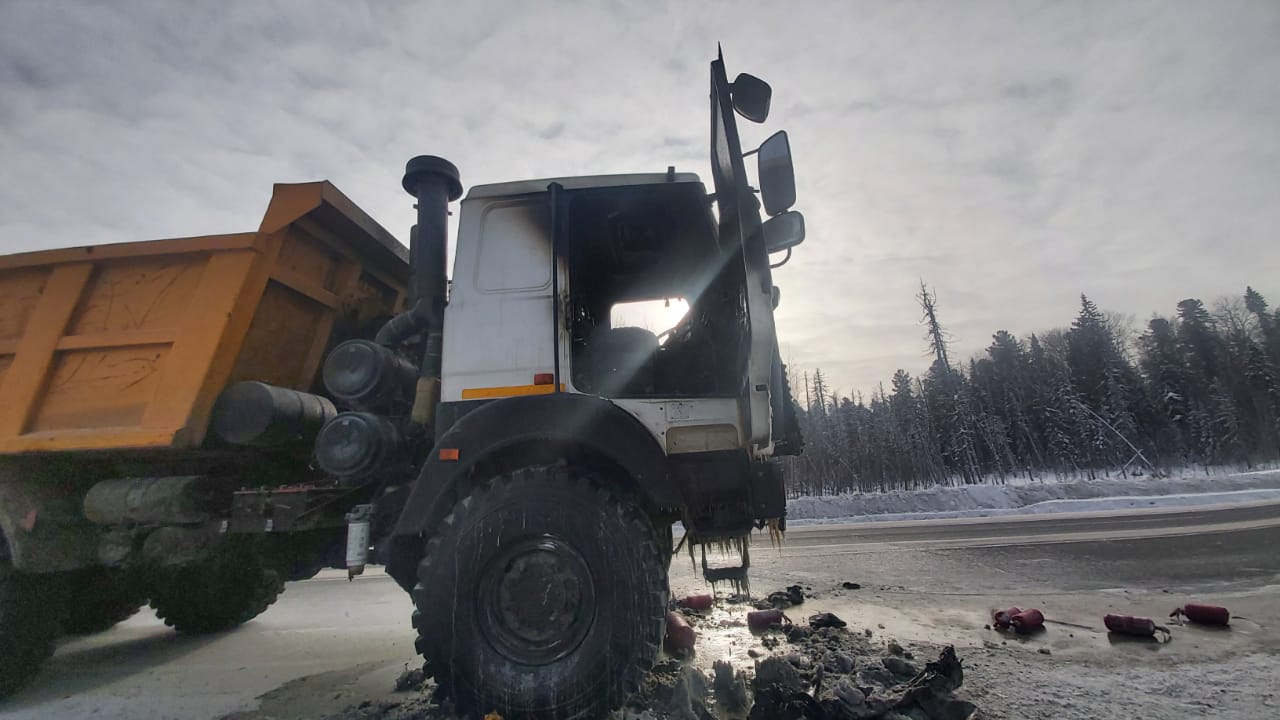 Причины пожараКоличество пожаровКоличество пожаров%,+/-Ущербв 2021 году(руб.)ГибельГибельТравмыТравмыПричины пожара2020 2021 %Ущербв 2021 году(руб.)2020202120202021Нарушение правил устройства и эксплуатации электрооборудования17+в 7 р.-----Нарушение правил устройства и эксплуатации печей220%-----Неосторожное обращение с огнём10-100%-----Нарушение правил устройства и эксплуатации транспортных средств08+100%4 800 89301--Прочие причины пожаров24+в 2 р.190 530----Нарушение правил устройства и эксплуатации газового оборудования01+100%-----ИТОГО:622+в 3,6 р.4 991 42301--Наименование населённого пунктаКол-во пожаровКол-во пожаров%Зарегистрировано погибших людейЗарегистрировано погибших людейКол-во травмированных людейКол-во травмированных людейПрямой ущерб, руб.Прямой ущерб, руб.Наименование населённого пункта2020 2021%20202021 2020 2021 2020 2021 п. Горноправдинск21-в 2р.------с. Кышик02+100%------с. Реполово01+100%------д. Шапша10-100%------п. Красноленинский01+100%------д. Нялинское 10-100%------с. Селиярово01+100%------с. Троица20-100%------д. Ярки01+100%------Вне населённых пунктов, из них:015+100%--01--в СОНТ04+100%------ИТОГО622+в 4,3 р.--0104 991 423Причина пожараНаименование сельского поселенияКол-во пожаров2020 г.Кол-во пожаров2021 г.+/-%Места открытого хранения веществ, материалов, сельскохозяйственные угодья и пр. открытые территориип. Горноправдинск10-100%Места открытого хранения веществ, материалов, сельскохозяйственные угодья и пр. открытые территориип. Троица10-100%Транспортные средствавне территории населённого пункта08+100%Транспортные средствас. Селиярово01+100%Объекты жилого секторап. Горноправдинск10-100%Объекты жилого секторап. Красноленинский01+100%Объекты жилого секторад. Шапша10-100%Объекты жилого секторад. Нялинское10-100%Объекты жилого секторас. Кышик02+100%Объекты жилого секторас. Троица10-100%Объекты жилого секторас. Реполово01+100%Объекты жилого секторад. Ярки01+100%Объекты жилого секторавне территории населённого пункта03+100%Прочие объектывне территории населённого пункта02+100%Строящиеся объектывне территории населённого пункта01+100%Производственные зданияп. Горноправдинск01+100%Производственные зданиявне территории населённого пункта01+100%ВсегоВсего622+в 3,6 р.Причина пожараНаименование сельского поселенияКол-во пожаров2020 г.Кол-во пожаров2021 г.+/-%Нарушение правил устройства и эксплуатации электрооборудованияс. Кышик01+100%Нарушение правил устройства и эксплуатации электрооборудованияс. Реполово01+100%Нарушение правил устройства и эксплуатации электрооборудованияс. Нялинское10-100%Нарушение правил устройства и эксплуатации электрооборудованияп. Красноленинский01+100%Нарушение правил устройства и эксплуатации электрооборудованияд. Ярки01+100%Нарушение правил устройства и эксплуатации электрооборудованиявне территории населённого пункта03+100%Нарушение правил устройства и эксплуатации печейд. Шапша 10-100%Нарушение правил устройства и эксплуатации печейп. Троица10-100%Нарушение правил устройства и эксплуатации печейп. Горноправдинск 01+100%Нарушение правил устройства и эксплуатации печейвне территории населённого пункта01+100%Неосторожное обращение с огнёмп. Горноправдинск10-100%Нарушение правил устройства и эксплуатации транспортного средствавне территории населённого пункта07+100%Нарушение правил устройства и эксплуатации транспортного средствап. Селиярово01+100%Прочие причины пожаровп. Горноправдинск10-100%Прочие причины пожаровп. Троица10-100%Прочие причины пожароввне территории населённого пункта04+100%Нарушение правил устройства и эксплуатации газового оборудованияп. Кышик01+100%ВсегоВсего622+в 3,6%Наименование объектаКоличество пожаровКоличество пожаров%,+/-Ущербв 2021 году(руб.)ГибельГибельТравмыТравмыНаименование объекта2020 2021 %Ущербв 2021 году(руб.)2020202120202021Садовый дом, дача и т.д.--------Вагончик для жилья, дом мобильного типа, палатка и др. строение--------Надворная постройка04+100%:-----Одноквартирный жилой дом110%-----Многоквартирный жилой дом02+100%-----Гараж, тент-укрытие, в т.ч. ГСК--------Баня, сауна на тер-ии домовладения31-в 3р.-----Прочие здания, постройки--------ИТОГО:48+в 2 р.-----Объект пожараМесто возникновения пожараКол-во пожаров2020 г.Кол-во пожаров2021 г.+/-%Многоквартирный жилой домкоридор01+100%Многоквартирный жилой домкомната, жилое, спальное помещение01+100%Одноквартирный жилой домВанна, душевая, туалет10-100%Одноквартирный жилой домКомната, жилое помещение01+100%Надворная постройкапрочие помещения04+100%Баня, сауна на территории домовладениясауна, парилка20-100%Баня, сауна на территории домовладенияПристрой к зданию10-100%Баня, сауна на территории домовладенияпрочие помещения01+100%ВсегоВсего48+ в 2 р.Причина пожараКоличество пожаров Количество пожаров %Ущерб в 2021 году Гибель Гибель Травмы Травмы Причина пожара2020 2021%(руб.)2020 2021 20202021 Нарушение правил устройства и эксплуатации электрооборудования15+в 5р.-----Нарушение правил устройства и эксплуатации печей21-в 2р.-----Неосторожное обращение с огнём10-100%-----Нарушение правил устройства и эксплуатации газового оборудования01+100%-----Другие причины01+100%-----ИТОГО:48+в 2 р.-----Наименование объектаКоличество пожаровКоличество пожаров%,+/-% от общего кол-ва пожаров на транспортеУщербв 2021 году(руб.)ГибельГибельТравмыТравмыНаименование объекта2020 2021 %% от общего кол-ва пожаров на транспортеУщербв 2021 году(руб.)2020202120202021Грузовой автомобиль04+100%44,4%4300893--01Легковой автомобиль02+100%22,2%-----Трактор01+100%11,1%-----Специальная техника02+100%22,2%500000----ИТОГО:09+100%100%-----Наименование объектаКоличество пожаровКоличество пожаров%,+/-Ущербв 2021 году(руб.)ГибельГибельТравмыТравмыНаименование объекта2020 2021 %Ущербв 2021 году(руб.)2020202120202021Надворная постройка01+100%:-----Баня01+100%-----Одноквартирный жилой дом01+100%-----Строящийся одноквартирный жилой дом01+100%-----ИТОГО:04+100%-----Причина пожараКоличество пожаров Количество пожаров %Ущерб в 2021 году Гибель Гибель Травмы Травмы Причина пожара2020 2021%(руб.)2020 2021 20202021 Нарушение правил устройства и эксплуатации электрооборудования02+100%-----Нарушение правил устройства и эксплуатации печей01+100%-----Другие причины01+100%-----ИТОГО:04+100%-----